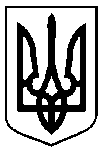 Сумська міська радаУПРАВЛІННЯ АРХІТЕКТУРИ ТА МІСТОБУДУВАННЯвул. Воскресенська, 8А,м. Суми, 40000, тел. (0542) 700-103, e-mail: arh@smr.gov.ua, код ЄДРПОУ 40462253НАКАЗ № 106-ам. Суми										15.04.2021Відповідно до частини п’ятої статті 265 Закону України «Про регулювання містобудівної діяльності», керуючись пунктом 1.1 Розділу І, підпунктом 2.3.3 пункту 2.3, Розділу ІІ, підпунктом 3.2.38 пункту 3.2 Розділу ІІІ Положення про Управління архітектури та містобудування Сумської міської ради, затвердженого рішенням Сумської міської ради від 27.04.2016 № 662-МР (зі змінами)НАКАЗУЮ:1. Присвоїти адресу: м. Суми, вул. Харківська, 6, секція 4, об’єкту нерухомого майна – багатоповерховому житловому будинку з вбудовано-прибудованими приміщеннями, загальною площею 6485,4 кв. м, розташованому на земельній ділянці з кадастровим номером 5910136300:05:001:0110,  власник Товариство з обмеженою відповідальністю «Сумиінвестбуд»  (код ЄДРПОУ 39021777), після прийняття об’єкта в експлуатацію (сертифікат                                             № СМ122210330134 від 02.04.2021).2. Рекомендувати власнику у встановленому законодавством порядку внести відповідні відомості до Державного реєстру речових прав на нерухоме майно.Начальник управління – головний архітектор 							Андрій КРИВЦОВІрина Домбровська 700-106Розіслати:  заявнику, до справиПро присвоєння адреси об’єкту нерухомого майна, вул. Харківська, 6, секція 4,   м. Суми